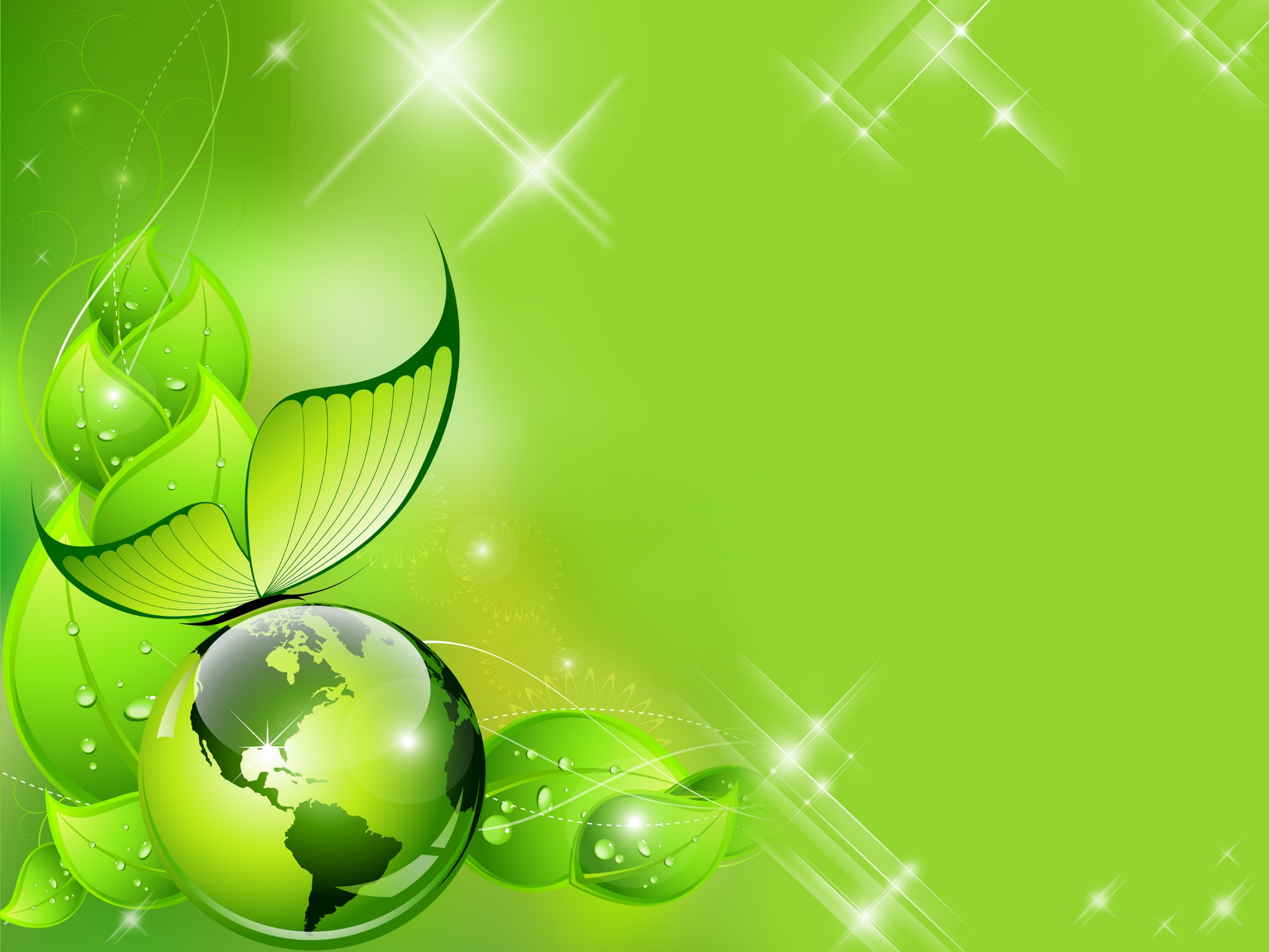 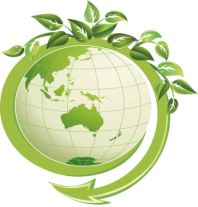 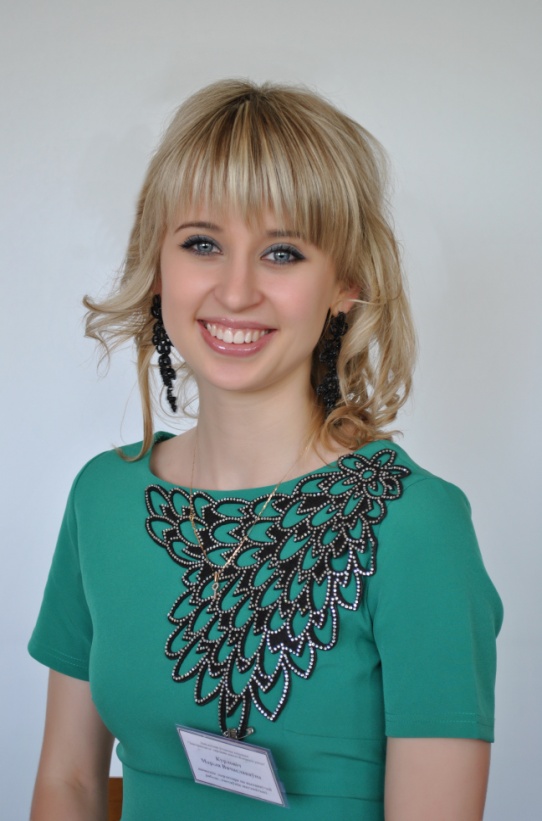 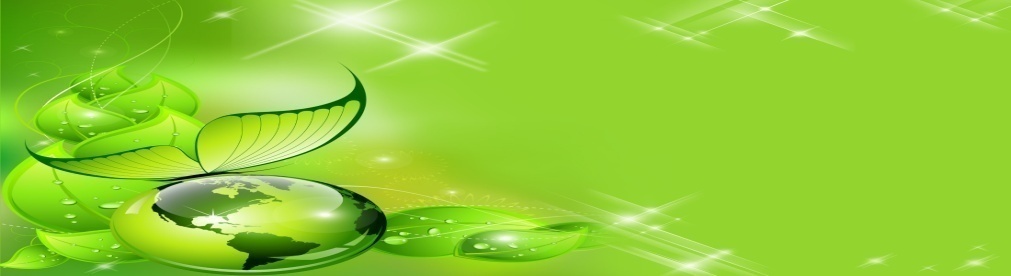 В настоящее время слово «экология» чаще стоит в сочетании со словами «природа» и «окружающая среда». Но сама жизненная практика подсказывает, что экология природы несовместима без экологии души. Человек - творец, хранитель, но он же и разрушитель. Если судить по нынешней весьма напряжённой экологической обстановке, сложив-шейся в разных регионах мира, мы мало думаем о своём благополучии, о здоровье своих семей и тем более о внуках и правнуках. Общение с природой - потребность всякого нормального человека, поскольку он и в условиях цивилизации остается биологическим существом. Любовь к природе не ослабевает, а наоборот, становится жизненной необходи-мостью, особенно в больших горо-дах, где людей буквально пресле-дует отравленный воздух, шум, стрессовая обстановка. Красота природы – это поэзия зрительного восприятия. Секрет восприятия заложен в самом человеке как мера духовного богатства. За всю историю существования человек относился к природе потреби-тельски, нещадно эксплуатируя ее. Это не могло не сказаться на состоянии окружающей среды. Живая оболочка нашей планеты испытывает колоссальные нагрузки.Экология – понятие очень широкое. Это не только охрана природы, но экология личности, культуры, города, человечества, в конце концов, заботиться нужно и о себе, и о своей семье. Поэтому любому школьнику интересно узнать о своем роде, о традициях, услышать историю названия знакомого с младенчества места. Ведь родной поселок, город – это тоже семья. Экология – это наше здоровье. В течении долгого времени человек жил в гармонии с окружающей природой, но с развитием цивилизации вмешате-льство человека в природу резко возросло: появилось огромное количество экологических проблем которые имеют взаимообратную связь. Наиболее опасными факторами для человека являются: вырубка лесов и истребление животных, увеличение площадей свалок, загрязнение атмосферы выхлопными газами, уничтожение редких животных и растений. А ведь именно растения задерживают часть пыли, копоти и различных вредных газов, не давая им попасть к нам в организм. Земля нуждается в постоянной заботе. Мы должны помнить, что не на словах, а на деле надо заботиться об окружающей природе. Надо изменить потреби-тельское отношение к природе, так- как погубив природу, погубим себя. Земля общий дом для всех людей, птиц, зверей, цветов, трав, лесов. Наш долг беречь природу и заботиться о ней, ведь это забота и о нас с вами. «Никто не учит маленького человека: будь равнодушным к людям, ломай деревья, попирай красоту, выше всего ставь своё личное. Всё дело в одной очень важной законно-мерности нравственного воспи-тания. Если человека учат добру – учат умело, умно, настойчиво, требовательно, в результате будет добро. Учат злу (очень редко, но бывает и так) - в результате будет зло. Не учат ни добру, ни злу – всё равно будет зло, потому что человек рождается существом, способным стать человеком». Эти слова В. А. Сухомлинского подтверждаются самой жизненной практикой, которая показала, что экология природы немыслима без экологии души. Природа-мать, прощая нам эгоизм, наше потребительское отношение к ней, приходит к нам на помощь сама, возрождая наши загрубевшие души, наполняя наши сердца любовью. Человек – маленькая Вселенная. Естественный образ жизни человека, соответству-ющий законам природы, дает человеку здоровье и долгую счастливую жизнь, а человеческому сообществу – мир и процветание.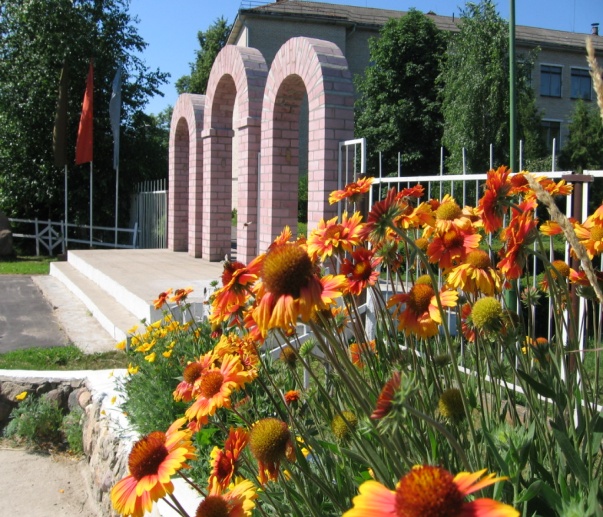 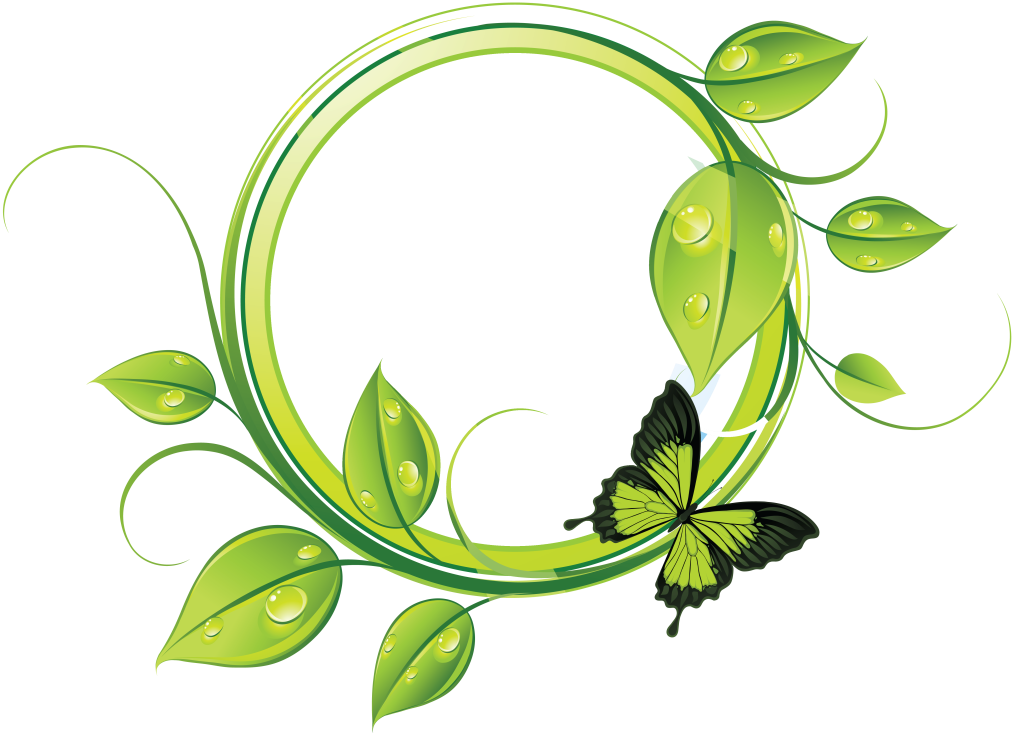 